     ?АРАР			       		                    ПОСТАНОВЛЕНИЕ    30  декабрь 2015 й. 	                         №  73                              от 30 декабря   2015 г.О плане работы Администрации сельского поселенияМалоустьикинский сельсовет муниципального района Мечетлинский район Республики Башкортостан на 2016 год         Обсудив с руководителями учреждений, расположенных на территории сельского поселения Малоустьикинский сельсовет планируемые мероприятия в сельском поселении Малоустьикинский сельсовет на 2016 год, постановляю:        Утвердить план работы Администрации сельского поселения Малоустьикинский сельсовет муниципального района Мечетлинский район Республики Башкортостан на 2016 год.Глава сельского поселения                                                                В.А.Ватолин                                                                                                Приложение                                                                                                                                                                                                                к постановлению                                                                                                 главы сельского поселения                                                                                                  Малоустьикинский сельсовет                                                                                                  №  73 от  30.12.2015 г.                                                                            Перспективный план работы Администрации сельского поселения Малоустьикинский сельсовет муниципального районаМечетлинский район Республики Башкортостан                                                                  на 2016 год    БАШ?ОРТОСТАН РЕСПУБЛИКА№ЫМ»СЕТЛЕ РАЙОНЫ  МУНИЦИПАЛЬ РАЙОНЫНЫ*                Б»Л»К»Й УСТИКИН АУЫЛ                СОВЕТЫ АУЫЛ БИЛ»М»№ЕХАКИМИ»ТЕ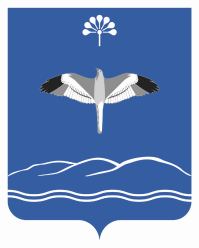                              АДМИНИСТРАЦИЯ                      СЕЛЬСКОГО ПОСЕЛЕНИЯ         МАЛОУСТЬИКИНСКИЙ СЕЛЬСОВЕТМУНИЦИПАЛЬНОГО РАЙОНАМЕЧЕТЛИНСКИЙ РАЙОНРЕСПУБЛИКА БАШКОРТОСТАН№Наименование мероприятийСроки исполненияОтветственные исполнители1234Организационная работаОрганизационная работаОрганизационная работаОрганизационная работа1Подготовка проектов муниципальных правовых актов Главы сельского поселения В течении годаУправляющий делами2Проведение ежемесячных совещаний с руководителями учреждений и организации, расположенных на территории сельского поселения  ежемесячноГлава сельского поселения3Организация проведения заседаний общественных комиссий По плануГлава сельского поселения4Проведение совещаний со старостами населенных пунктов по решению вопросов местного значенияЕжеквартальноГлава сельского поселенияВопросы для рассмотренияВопросы для рассмотренияВопросы для рассмотренияВопросы для рассмотрения1Отчет о деятельности Администрации сельского поселения за 2015  годЯнварьГлава сельского поселения, управляющий делами2О праздновании Дня защитника Отечества ФевральГлава сельского поселения3О праздновании Международного женского Дня 8-е марта ФевральГлава сельского поселения4О мероприятиях по проведению паводка «Весна-2016»МартГлава сельского поселения5О благоустройстве населенных пунктовАпрельГлава сельского поселения 6О праздновании Дня победыАпрельГлава сельского поселения12347О работе женсоветов по пропаганде здорового образа жизни и возрождению традиций и обычаев народовАпрельГлава сельского поселения,  Председатели женсоветов8О ремонте дорог в сельском поселенииАпрель Глава  сельского поселения9О мерах по обеспечению пожарной безопасности в весенне-летний период МайГлава сельского поселения10О работе ветеринарной службыМайВетврач частного сектора ( по согласованию)11О проведении праздника «Сабантуй-2016»МайГлава сельского поселения,  работники культуры, председатели женсоветов ( по согласованию)12Об организации летнего отдыха детей, занятости подростков и молодежи на летний период майГлава сельского поселения, директор школы, Культработники ( по согласованию)13О ходе выполнения плана по благоустройству ИюньГлава администрации,руководители учреждений и организаций( по согласованию)14Об итогах учебного года в школах ИюньДиректор школы( по согласованию)15О состоянии правопорядка на территории сельского поселенияИюньУчастковый уполномоченный полиции( по согласованию)16О подготовке объектов соцкультбыта к работе в зимних  условияхИюньГлава сельского поселения,  работники культуры( по согласованию)17О состоянии охраны труда и пожарной безопасности в учреждениях и на объектахИюльГлава  сельского поселения, руководители( по согласованию)18О работе общественных формирований по профилактике и недопущению правонарушений среди населенияАвгустГлава сельского поселения,Председатели общественных формирований123419О состоянии социального обслуживания одиноких и престарелых гражданСентябрьГлава сельского поселения,Социальный Работник( по согласованию)20О праздновании Дня пожилых людейСентябрьГлава СП, руководители учреждений( по согласованию)21О подведении итогов по благоустройствуоктябрьГлава сельского поселения22О праздновании Дня Республики октябрьГлава СП, руководители учреждений( по согласованию)23О состоянии учебно-воспитательной работы в школахоктябрьДиректор школы,Завуч по воспитательной работе( по согласованию)24О работе общественной инспекции по предупреждению правонарушений несовершеннолетними ноябрьПредседатель комиссии25О работе с призывниками и военнообязанными, состоящими на воинском учетеноябрьНачальник ВУС26О работе с обращениями гражданноябрьУправляющий делами27О работе социально-профилактического центрадекабрьПредседатель комиссии28О мероприятиях по празднованию Нового годадекабрьГлава сельского поселения,РуководителиУчреждений( по согласованию)29О плане мероприятий на Новогодние каникулыдекабрьГлава сельского поселения,директор школы, работники культуры( по согласованию)30Организация встреч депутатов сельского поселения и депутата районного Совета с избирателямиГлава сельского поселения31Организация работы ТОСГлава сельского поселенияВзаимодействие Администрации сельского поселения с Администраций муниципального района, органами государственной власти, иными организациями и учреждениямиВзаимодействие Администрации сельского поселения с Администраций муниципального района, органами государственной власти, иными организациями и учреждениямиВзаимодействие Администрации сельского поселения с Администраций муниципального района, органами государственной власти, иными организациями и учреждениямиВзаимодействие Администрации сельского поселения с Администраций муниципального района, органами государственной власти, иными организациями и учреждениями32Предоставление необходимой отчетности Согласно срокам предоставленияРаботники Администрации33Участие в семинарах, совещанияхВ течении годаРаботники Администрации34Организация участия населения, учреждений, организаций  в районных культурно-массовых и  спортивных мероприятияхВ течении годаГлава сельского поселения